Педагогтің аты-жөніПедагогтің аты-жөніСерикова НСерикова НСерикова НСерикова НКүні:Күні:05. 02. 2021 ж05. 02. 2021 ж05. 02. 2021 ж05. 02. 2021 жСынып:Сынып:Қатысушылар саны:Қатысушылар саны:Қатыспағандар саны:Қатыспағандар саны:Сабақтың тақырыбыСабақтың тақырыбыЖылға жақсы тілекЖылға жақсы тілекЖылға жақсы тілекЖылға жақсы тілекОқу бағдарламасына сәйкес оқыту мақсаттарыОқу бағдарламасына сәйкес оқыту мақсаттары4.2.8.1 – эпизодтар мен оқиғалардың негізінде жатқан маңызды тұстарын талдау және салыстыру;4.2.3.1 – шығарманың тақырыбы және негізгі ойды анықтау, оқиғалардың негізінде жатқан маңызды тұстарын талдау және дәлелдеу.4.2.8.1 – эпизодтар мен оқиғалардың негізінде жатқан маңызды тұстарын талдау және салыстыру;4.2.3.1 – шығарманың тақырыбы және негізгі ойды анықтау, оқиғалардың негізінде жатқан маңызды тұстарын талдау және дәлелдеу.4.2.8.1 – эпизодтар мен оқиғалардың негізінде жатқан маңызды тұстарын талдау және салыстыру;4.2.3.1 – шығарманың тақырыбы және негізгі ойды анықтау, оқиғалардың негізінде жатқан маңызды тұстарын талдау және дәлелдеу.4.2.8.1 – эпизодтар мен оқиғалардың негізінде жатқан маңызды тұстарын талдау және салыстыру;4.2.3.1 – шығарманың тақырыбы және негізгі ойды анықтау, оқиғалардың негізінде жатқан маңызды тұстарын талдау және дәлелдеу.Сабақтың барысы.Сабақтың барысы.Сабақтың кезеңуақытПедагогтің әрекетіПедагогтің әрекетіОқушының әрекетіБағалауРесурстарБасыПсихологиялық ахуал қалыптастыру.Біз балдырған баламыз,         Құстай қанат қағамыз,        Дүниені аралап,        Оқып, білім аламыз! Балалар бір жылда неше мезгіл бар?Қазір қай мезгіл?Алдымызда қандай мезгіл?Көктем айларын атаңдар?Наурыз, сәуір, мамыр?Сендер көктем айлары сияқты үш топқа бөлінесіндерЖұмыс ережесін келісуСабақта бір-бірімізді  сыйлаймыз, тыңдаймыз!Уақытты  үнемдейміз!Нақты,дәл  жауап  береміз!Сабақта  өзіміздің шапшаңдығымызды, тапқырлығымызды  көрсетеміз!Сабаққа  белсене  қатысып, жақсы  бағааламыз!Алдыңғы білімді еске  түсіру (ұжымда)«Елестету» әдісі арқылы жаңа тақырыпты шығару.Күтілетін нәтижені анықтауҚұрастыр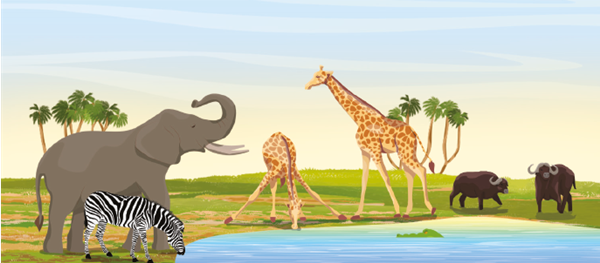 Батаны оқып, мағынасын түсіндіріңдер.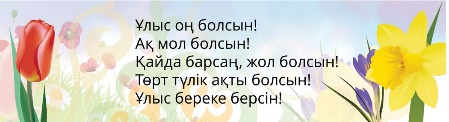 Психологиялық ахуал қалыптастыру.Біз балдырған баламыз,         Құстай қанат қағамыз,        Дүниені аралап,        Оқып, білім аламыз! Балалар бір жылда неше мезгіл бар?Қазір қай мезгіл?Алдымызда қандай мезгіл?Көктем айларын атаңдар?Наурыз, сәуір, мамыр?Сендер көктем айлары сияқты үш топқа бөлінесіндерЖұмыс ережесін келісуСабақта бір-бірімізді  сыйлаймыз, тыңдаймыз!Уақытты  үнемдейміз!Нақты,дәл  жауап  береміз!Сабақта  өзіміздің шапшаңдығымызды, тапқырлығымызды  көрсетеміз!Сабаққа  белсене  қатысып, жақсы  бағааламыз!Алдыңғы білімді еске  түсіру (ұжымда)«Елестету» әдісі арқылы жаңа тақырыпты шығару.Күтілетін нәтижені анықтауҚұрастырБатаны оқып, мағынасын түсіндіріңдер.Психологиялық ахуалға берілген тақпақтарды дауыстап айтып, тілді жаттықтыру және жаңа сабаққа назар аудару.Оқушылар сұраққа жауап береді, жұмысты берілген түріне қарай орындайды.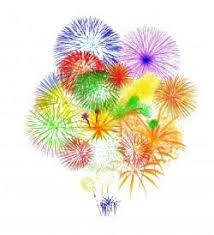 ҚБ: От шашу арқылы бір-бірін бағалау.Психологиялық ахуал.Алдыңғы білімді еске түсірутапсырмалары.Ортасы Түсініп оқы«Отамалы» деген – не?Сөздікпен жұмысПақыр – «байғұс» деген сөз. Қарабас осы сөзге әдеттеніп кеткендіктен, жиі қайталайдыОйланЖолаушылар әңгіме қылған күн райының сипаты қандай еді?Оқиғаның басталуына не себеп болды?Дескрипторы:Өз ойын, сезімін, көзқарасын өмірде болған, өзге шығармадағы ұқсас оқиғалармен салыстыра отырып пікір білдіреді.Берілген тапсырмаларды орындайды.Сұрақтарға жауап беріп, өз пікірін дәлелдейді. Түсініп оқы«Отамалы» деген – не?Сөздікпен жұмысПақыр – «байғұс» деген сөз. Қарабас осы сөзге әдеттеніп кеткендіктен, жиі қайталайдыОйланЖолаушылар әңгіме қылған күн райының сипаты қандай еді?Оқиғаның басталуына не себеп болды?Дескрипторы:Өз ойын, сезімін, көзқарасын өмірде болған, өзге шығармадағы ұқсас оқиғалармен салыстыра отырып пікір білдіреді.Берілген тапсырмаларды орындайды.Сұрақтарға жауап беріп, өз пікірін дәлелдейді.Берілген сұраққа жауап беріп, тапсырмаларды талапқа сай орындайды.Белсенді оқу тапсырмалары(топта, ұжымда) «Көршіңе әңгімелеп бер» әдісі арқылы суретпен және мәтінмен жұмыс жасайды.Жұмыс дәптеріндегі жазылым тапсырмаларын орындауҚБ: Бас бармақ  арқылы бір-бірін бағалау.ҚБ: От шашу арқылы бір-бірін бағалау.Оқылым, жазылым тапсырмалары.https://kk.wikipedia.org/wiki/%D0%86%D0%BB%АяқталуыЖаңа білім мен тәжірибені қолдану. Ой толғаныс кезеңі.Жауабы: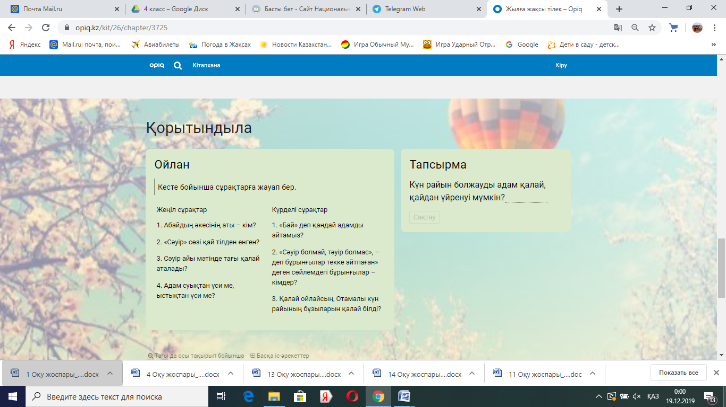 Рефлексия (жеке,жұпта,топта, ұжымда)Жаңа білім мен тәжірибені қолдану. Ой толғаныс кезеңі.Жауабы:Рефлексия (жеке,жұпта,топта, ұжымда)Тірек сөздермен жұмыс жасау.Топтық тапсырмалар.Кері байланыс«Алма ағашы» кері байланыс.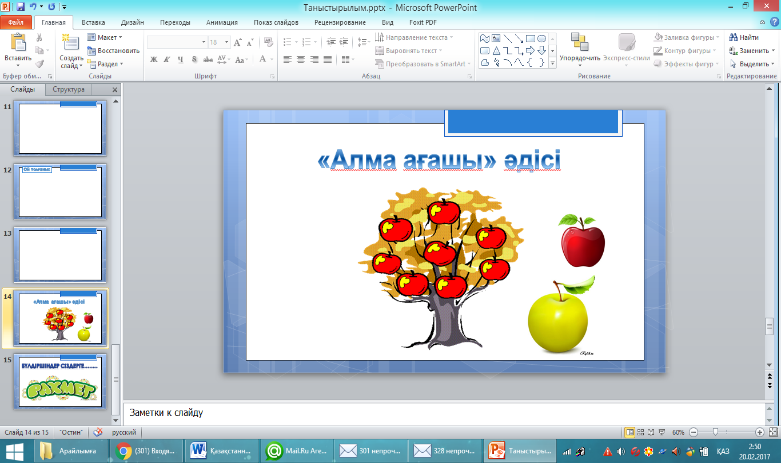 «Алма ағашы» кері байланыс.Сабақтан алған әсерлерін стикерге жазып, суретін жібереді.«Алма ағашы»Кері байланыс тақтайшасы.